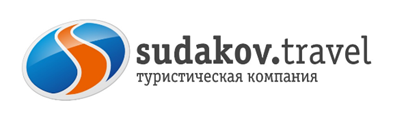 Астрахань-опера Хованщина на соборной площади кремля02-04.09.2022
Экскурсионный тур 2 дня/1 ночьСтоимость тура на человека: В стоимость тура входит:                           Проезд автобусом туркласса Таганрог-Ростов-Астрахань- -Ростов-Таганрог  Проживание в гостинице в центре города, в 3-х-5-ти минутах ходьбы до набережной  Питание: 2 завтрака+ чаепитие с Астраханскими пирогами  Входные билеты в Астраханский Кремль, музей Тетюшинова с интерактивной программой,  билет на оперу М.П. Мусоргского «Хованщина».  Экскурсионное и транспортное обслуживание по маршруту  Услуги сопровождения  Транспортная страховкаДополнительно оплачивается:Питание, не включенное в стоимость тураЛичные расходыВнимание! Стоимость входных билетов может изменяться, учитывайте это при составлении бюджета на поездку!!! На некоторых экскурсионных объектах есть скидки на покупку входных билетов для школьников, студентов, пенсионеров, инвалидов. Просьба при себе иметь подтверждающие документы!Туристическая фирма оставляет за собой право вносить изменения в программу тура без уменьшения объема программы.Особенности программы: умеренная экскурсионная программа, длительный переезд, допуск на посещение оперы детям 12+1 день Таганрог – Ростов-на-Дону – Астрахань (~850 км.)02.09.2022г.Таганрог Автовокзал (пл.Восстания,11) сбор группы 17:30, отъезд в 18:00;г. Ростов н/Д Автовокзал (пр.Сиверса,1) сбор группы 19:30, отъезд в 20:00.03.09.2022   Утром прибытие в Астрахань. (время в Астрахани MSK+1)Завтрак в кафе города. Обзорная автобусно-пешеходная экскурсия по Астрахани, с посещением Кремля, который сохранил семь сторожевых башен: Красная, Никольские ворота с надвратной Никольской церковью, Архиерейская, Артиллерийская, Крымская и Житная. Вы будете покорены красотой и величавостью восьмидесятиметровой колокольней, верхний ярус которой украшен со всех сторон старинными башенными часами – курантами. Дополняют ансамбль восхитительные памятники древнерусской архитектуры – церковные постройки: Успенский кафедральный собор, Троицкий монастырь с трапезными палатами конца 17в. и Кирилловская часовня. Особая гордость- обновленная гранитная набережная Волги, протяженностью 2 км, где располагаются величественный бронзовый памятник Петру I, десятки тенистых скверов и фонтанов (один из которых поющий), здание Дворца бракосочетания, построенное в 1910 г в колониальном мавританском стиле, и считается одним из главных достопримечательностей города. Лебединое озеро- особое место. 100 лет назад по нему «бегали» парусные яхты, а сейчас это любимое место отдыха астраханцев. Заселение в гостиницу. Отдых.Вечером отправление на соборную площадь Астраханского кремля- потрясающая, зрелищная постановка оперы М.П. Мусоргского «Хованщина». Начало 20:00После окончания оперы возвращение в гостиницу. Свободное время.04.09.2022 7.30-8:30 Завтрак. До 11:45 свободное время. 12.00 Освобождение номеров, отъезд.Посещение астраханского рыбного рынка «Селенские Исады» и торгового комплекса «Михайловский», где мы сможем приобрести знаменитые Астраханские пироги, рыбку горячего/холодного копчения, вкуснейшие рулеты из сома и многое другое!!13:30 Посещение Музейно-культурного центра «Дом купца Г.В. Тетюшинова» с интерактивной программой. Дом является памятником жилой архитектуры 2-й половины XIX века, замечательный образец деревянного провинциального особняка в русском стиле. Чаепитие с вкуснейшими Астраханскими пирогами. Самое главное в рыбном Астраханском пироге — это, конечно, начинка! Она занимает в нем 80 % содержимого. Такой необыкновенный вкус и запах, от которого кругом идет голова.Далее обзорная экскурсия по Астраханскому Государственному театру оперы и балета. В рамках экскурсии можно познакомиться с историей строительства и архитектурными особенностями здания, увидеть облик старого деревянного театра — сада «Аркадия», побывать в просторных зрительных залах, а также увидеть специально организованные выставки и фотозоны. В программу экскурсии входит посещение следующих пространств: Большой зал театра, Малый зал, Арт-пространство «Аркадия», Галерея «Старая Астрахань», Театральная гостиная, Выставочный зал, где выставляются работы художников и фотографов, Арт-пространства, посвященные театральным фестивалям, Белая и Черная комнаты.После окончания программы-поздний обед в кафе (за доп. плату).Отправление домой ~17-17:3005.09.2022 Прибытие в Ростов/Таганрог ~ 02:00/03:00.2-х м.н. стандарт2-х м.н. п/люксодноместный п/люкс11 550 руб.11 950 руб.12 950 руб.